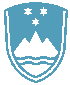 POROČILO O REDNEM INŠPEKCIJSKEM PREGLEDU NAPRAVE, KI LAHKO POVZROČIONESNAŽEVANJE OKOLJA VEČJEGA OBSEGAZavezanec:Jata Emona, proizvodnja, trgovina in storitve d.o.o. Korenova cesta 2, Podgorje, 1241KamnikNaprava / lokacija:Farma Duplica, Korenova cesta 2, 1241 Kamnik - naprava za intenzivno rejo perutnine sproizvodno zmogljivostjo 342.300 mestDatum pregleda:4. 4. 2019Okoljevarstveno dovoljenje (OVD) številka:35407-17/2007-21 z dne 8. 6. 2009 inodločba o spremembi OVD št. 3547-14/2011-20 z dne 26. 9. 2011Usklajenost z OVD:Pri pregledu je ugotovljeno, da zavezanec zagotavlja izvajanje predpisanegaobratovalnega monitoringa emisij snovi v okolje za zrak in zagotavlja skladiščenjeodpadkov ter predelavo perutninskega gnoja v skladu z OVD.Glede hrupa naprave v okolje in odpadne vode, ki se očisti v lovilcu olj in nato odvaja vjavno kanalizacijo se zavezancu, skladno z OVD, dovoli opustitev izvajanja obratovalnegamonitoringa. Glede ravnanja z embalaž in odpadno embalažo ter izpolnjevanjem zahtevza svetlobno onesnaževanje ni ugotovljenih nepravilnosti.Zavezanec je o letnih emisijah v zrak in nastalih odpadkih Agenciji RS za okolje poročalpravočasno prav tako je poslal poročilo v Evropski register izpustov in prenosovonesnaževal.Zaključki / naslednje aktivnosti:Naslednji redni inšpekcijski pregled je predviden v skladu s planom Inšpektorata.